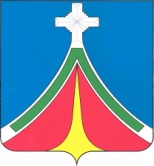     Калужская область   ГОРОДСКАЯ ДУМАгородского поселения «Город ЛЮдиново»рЕШЕНИЕ07.02.2024				                                                    №186-рОб отмене решения Городской Думы городского поселения«Город Людиново» от 10декабря 2015 года  N 31-р «Об утверждении Положения об отраслевой системе оплаты труда работников муниципальных учреждений культуры городского поселения«Город Людиново»В соответствии со ст. 48 Федерального закона от 06 октября 2003 года № 131-ФЗ «Об общих принципах организации местного самоуправления в Российской Федерации», Уставом муниципального района «Город Людиново и Людиновский район» Городская Дума городского поселения «Город Людиново»РЕШИЛА:1. Отменить решение Городской Думы городского поселения «Город Людиново» от 10 декабря 2015  года  N 31-р  «Об утверждении Положения об отраслевой системе оплаты труда работников муниципальных учреждений культуры городского поселения «Город Людиново». 2. Настоящее решение вступает в силу с момента официального опубликования и распространяется на правоотношения возникшие с 01.01.2024 года.Глава городского поселения «Город Людиново»                                                                                    И.Н. Синицын